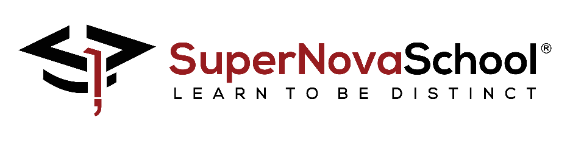 Chapter 3: Computational ThinkingAlgorithm QuestionsQ1. Create algorithms of the following program requirements:The user enters the date, month and year. User enters message. Display “Reminder Created”.User enters 3 numbers. Multiply the first two numbers, divide the third number. Display the answer.User enters email and password. Display email. Display “registered”.User enters a number. Divide the number by 5. Add 100 to it and multiply by 3. Display the answer.User enters length and width. Multiply the length and width. Display “the area is” and display the area.